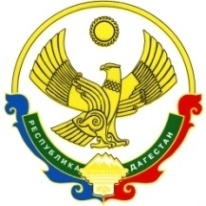 Российская федерация                                                                            Министерство образования и науки РДМБОУ «Гурбукинская средняя общеобразовательная школа №1» Индекс: 368547, РД, Карабудахкентский район, с. Гурбуки  ул. Школьная  №2                         тел.:8-906-450-43-45E-mail: Gurb.mbou_sosh1@ mail.ru: сайт: www.gurbuki sosh 1.dagschool.com          Выписка из приказа №322 от 12.01.2022г.О создании медиации в образовательных организация На основании приказа по YO МР «Карабудахкентский район №153 от 01.12.2021r. «О создании служб медиации в образовательных организациях РД» и в соответствии со Стратегией развития воспитания в Российской Федерации на период до 2025 года, утвержденной распоряжением Правительства Российской Федерации от 29.05.2015 №996-p «Об утверждение Стратегии развития воспитания в системы профилактики бездарности и правонарушений несовершеннолетних на период до 2025 года, утвержденной распоряжением Правительства Российской Федерации от 22.03.2017г. N 520-p в целях реализации мер, обеспеиивающих защиту прав и интересов детей, формирования безопасности пространства профилактики правонарушений и преступлений, а также разрешения конфликтов в образовательных организациях.Приказываю:Создать в 2021-2022 учебном году в МБОУ «Гурбукинская  СОШ№1» школьную службу медиации.Организовать рабочую группу школьной службы медиации в следующем составе:Члены рабочей группы:Абдулкадырова З.М.- зам. директора по УBP Гаджиев М.М. – зам. директора по ИКТГаджиханова М.Г.- зам. директора о нач.клШахабудинова А.М. –педагог организаторГаджиева Г.К.- педагог-психологХанапиева М.М.учитель математики Контроль за исполнение приказа возложить на Шахабудиновой А.М.-педагог-организатор. Директор школы                                     Гасанханов М.Н.